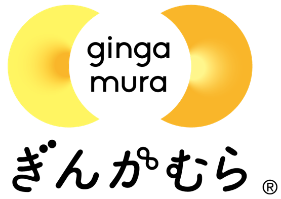 利用につきまして【ご利用時間】　　9:15～15:15  （消毒の為閉館時間が変更になりました） ●利用組数　同時間2組まで　（蜜を避けるため利用をお断りする場合もございます）●利用時間を概ね2時間とし、譲り合いでのご利用をお願いします●カフェコーナーでの飲食は当面の間不可です　一時預かりの際も同様です●使用中のおもちゃ等の消毒にご協力お願い致します　アルコールスプレー、除菌シートをご自由にお使いください【ご利用のお約束事項】・37.5度以上、または咳、くしゃみ、鼻水などの呼吸器症状や体調不良がある場合、ご家族に発熱がある場合もご遠慮ください。・マスク着用をお願いします。（可能であれば、お子さまの着用もお願いします。）一時預かりにつきましては、まずお電話にてご相談下さい。状況に応じて、お預かりをお受けできない場合もございます。あらかじめご了承ください。感染拡大防止のためご理解とご協力をお願いいたします。詳細につきましてはホームぺージをご覧ください。ご不明な点がございましたらお問い合わせください。　　　　　　　　　　　　　　　　　　　　　　　　　　　　　　　　　親と子のつどいの広場　ぎんがむら　　　　　　　　　　　　　　　　　　　　　　　　　　　　電話　045－331－0468　　受付時間9:15～15:45　　　　　　　　　　　　　　　　　　　　　　　　　